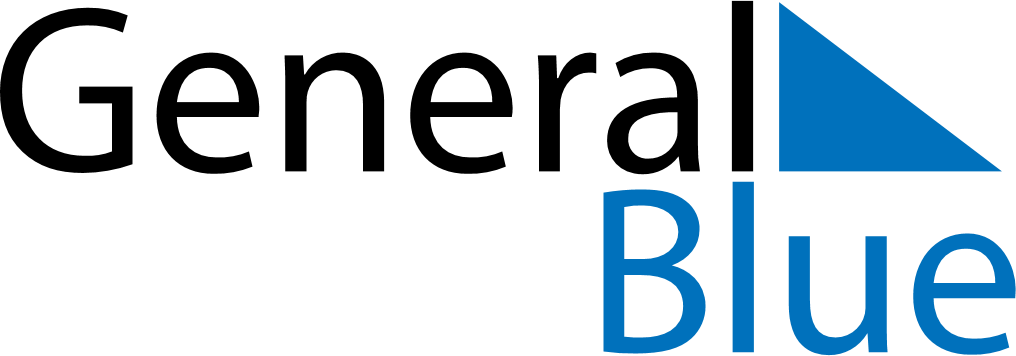 July 2024July 2024July 2024July 2024July 2024July 2024Raettvik, Dalarna, SwedenRaettvik, Dalarna, SwedenRaettvik, Dalarna, SwedenRaettvik, Dalarna, SwedenRaettvik, Dalarna, SwedenRaettvik, Dalarna, SwedenSunday Monday Tuesday Wednesday Thursday Friday Saturday 1 2 3 4 5 6 Sunrise: 3:31 AM Sunset: 10:35 PM Daylight: 19 hours and 3 minutes. Sunrise: 3:32 AM Sunset: 10:34 PM Daylight: 19 hours and 1 minute. Sunrise: 3:34 AM Sunset: 10:33 PM Daylight: 18 hours and 59 minutes. Sunrise: 3:35 AM Sunset: 10:32 PM Daylight: 18 hours and 56 minutes. Sunrise: 3:37 AM Sunset: 10:31 PM Daylight: 18 hours and 54 minutes. Sunrise: 3:38 AM Sunset: 10:30 PM Daylight: 18 hours and 51 minutes. 7 8 9 10 11 12 13 Sunrise: 3:40 AM Sunset: 10:28 PM Daylight: 18 hours and 48 minutes. Sunrise: 3:41 AM Sunset: 10:27 PM Daylight: 18 hours and 45 minutes. Sunrise: 3:43 AM Sunset: 10:26 PM Daylight: 18 hours and 42 minutes. Sunrise: 3:45 AM Sunset: 10:24 PM Daylight: 18 hours and 39 minutes. Sunrise: 3:47 AM Sunset: 10:22 PM Daylight: 18 hours and 35 minutes. Sunrise: 3:49 AM Sunset: 10:21 PM Daylight: 18 hours and 32 minutes. Sunrise: 3:51 AM Sunset: 10:19 PM Daylight: 18 hours and 28 minutes. 14 15 16 17 18 19 20 Sunrise: 3:53 AM Sunset: 10:17 PM Daylight: 18 hours and 24 minutes. Sunrise: 3:55 AM Sunset: 10:15 PM Daylight: 18 hours and 20 minutes. Sunrise: 3:57 AM Sunset: 10:14 PM Daylight: 18 hours and 16 minutes. Sunrise: 3:59 AM Sunset: 10:12 PM Daylight: 18 hours and 12 minutes. Sunrise: 4:01 AM Sunset: 10:10 PM Daylight: 18 hours and 8 minutes. Sunrise: 4:03 AM Sunset: 10:08 PM Daylight: 18 hours and 4 minutes. Sunrise: 4:05 AM Sunset: 10:05 PM Daylight: 17 hours and 59 minutes. 21 22 23 24 25 26 27 Sunrise: 4:08 AM Sunset: 10:03 PM Daylight: 17 hours and 55 minutes. Sunrise: 4:10 AM Sunset: 10:01 PM Daylight: 17 hours and 50 minutes. Sunrise: 4:12 AM Sunset: 9:59 PM Daylight: 17 hours and 46 minutes. Sunrise: 4:15 AM Sunset: 9:56 PM Daylight: 17 hours and 41 minutes. Sunrise: 4:17 AM Sunset: 9:54 PM Daylight: 17 hours and 36 minutes. Sunrise: 4:20 AM Sunset: 9:52 PM Daylight: 17 hours and 32 minutes. Sunrise: 4:22 AM Sunset: 9:49 PM Daylight: 17 hours and 27 minutes. 28 29 30 31 Sunrise: 4:24 AM Sunset: 9:47 PM Daylight: 17 hours and 22 minutes. Sunrise: 4:27 AM Sunset: 9:44 PM Daylight: 17 hours and 17 minutes. Sunrise: 4:29 AM Sunset: 9:42 PM Daylight: 17 hours and 12 minutes. Sunrise: 4:32 AM Sunset: 9:39 PM Daylight: 17 hours and 7 minutes. 